Section 1: Product and Company IdentificationMetro Welding Supply Corp.12620 Southfield Road

Detroit, MI 48223

(313) 834-1660 [phone]

(313) 835-3562 [fax]

http://www.metrowelding.com/Product Code: Hydrogen Sulfide Section 2: Hazards Identification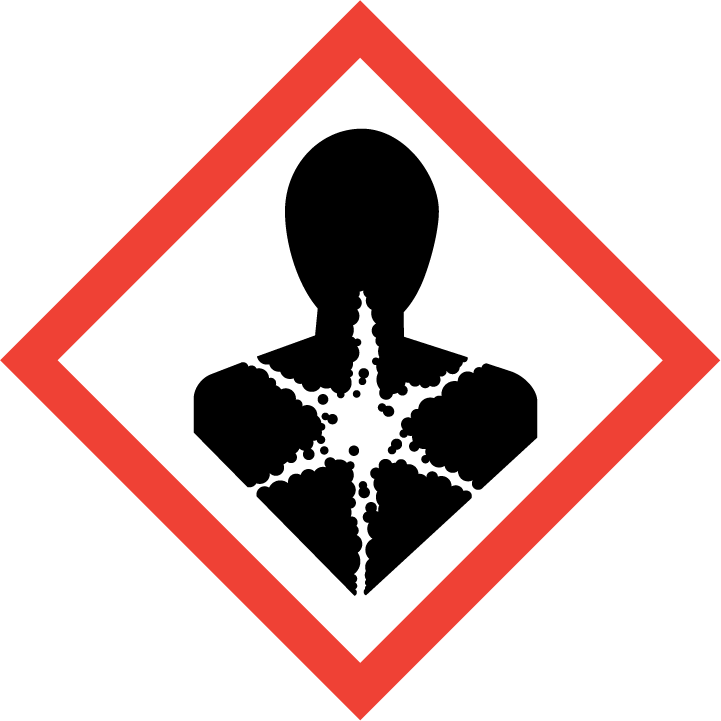 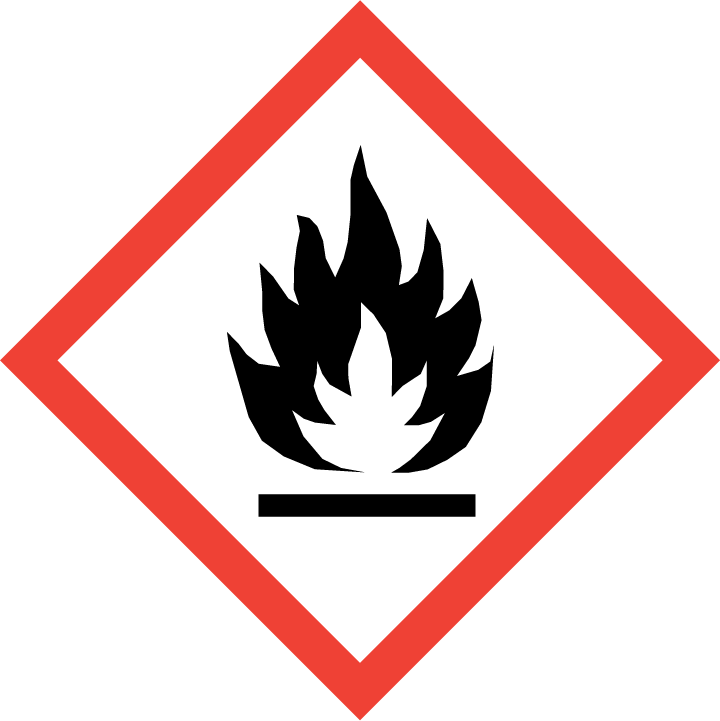 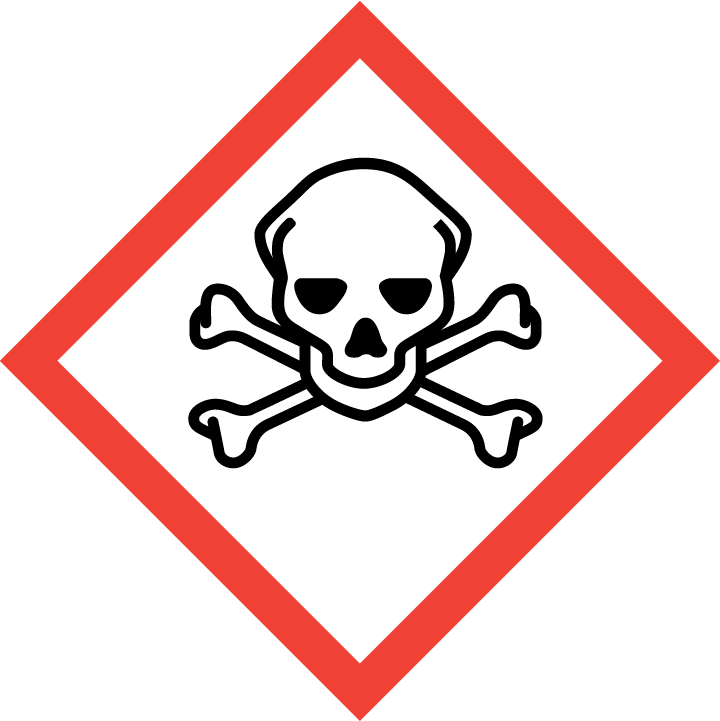 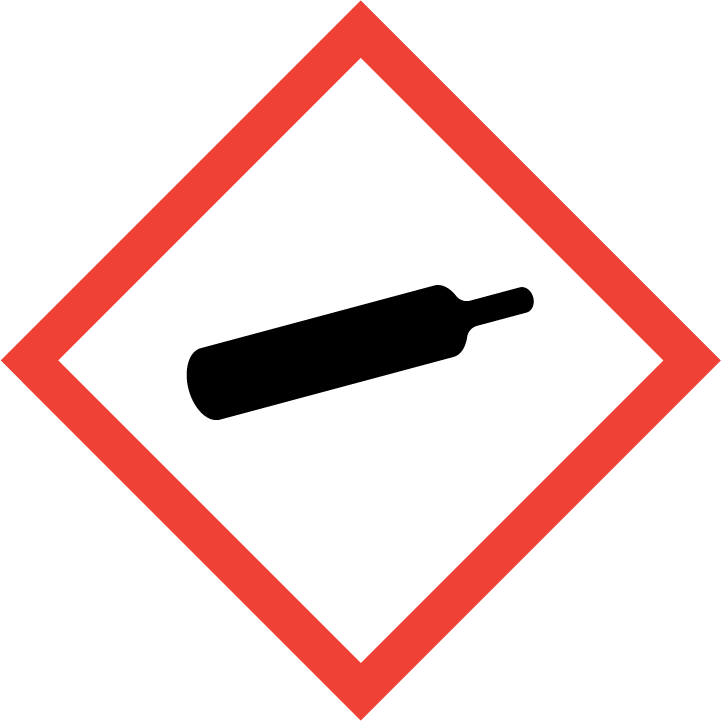 Danger Hazard Classification:Acute Gas Inhale Toxicity (Category 2)Aspiration Hazard (Category 1)Eye Effects (Category 2.B)Flammable (Category 1)Flammable Aerosol (Category 1)Gases Under PressureSkin Corrosion (Category 2)Hazard Statements:Causes eye irritationCauses skin irritationContains gas under pressure; may explode if heatedExtremely flammable aerosolExtremely flammable gasFatal if inhaledMay be fatal if swallowed and enters airwaysToxic to aquatic lifePrecautionary StatementsPrevention:Wash thoroughly after handling.[In case of inadequate ventilation] wear respiratory protection.Do not breathe dust/fume/gas/mist/ vapors/spray..Wear protective gloves and protective clothing.Use only outdoors or in a well-ventilated area.Keep away from heat/sparks/open flames/hot surfaces. - No smoking.Pressurized container: Do not pierce or burn, even after use.Do not spray on an open flame or other ignition source.Response:Eliminate all ignition sources if safe to do so.If on skin: Wash with plenty of water.Immediately call a poison center or doctor.Leaking gas fire: Do not extinguish, unless leak can be stopped safely.Do NOT induce vomiting.Specific treatment is urgent.If swallowed: Rinse mouth. Do NOT induce vomiting.Take off contaminated clothing and wash it before reuse.If skin irritation occurs: Get medical advice/attention.If in eyes: Rinse cautiously with water for several minutes. Remove contact lenses, if present and easy to do. Continue rinsing.If inhaled: Remove person to fresh air and keep comfortable for breathing.Storage:Store in a well-ventilated place. Keep container tightly closed.Protect from sunlight. Store locked up.Do not expose to temperatures exceeding 50C/122F.Disposal:Dispose of contents and/or container in accordance with applicable regulations.Section 3: Composition/Information on IngredientsSection 4: First Aid MeasuresSection 5: Fire Fighting MeasuresSection 6: Accidental Release MeasuresSection 7: Handling and StorageSection 8: Exposure Controls/Personal ProtectionEngineering ControlsHandle only in fully enclosed systems.General Hygiene considerationsAvoid breathing vapor or mistAvoid contact with eyes and skinWash thoroughly after handling and before eating or drinkingSection 9: Physical and Chemical PropertiesSection 10: Stability and ReactivitySection 11: Toxicology InformationAcute EffectsChronic EffectsSection 12: Ecological InformationFate and TransportSection 13: Disposal ConsiderationsSection 14: Transportation InformationU.S. DOT 49 CFR 172.101Canadian Transportation of Dangerous GoodsSection 15: Regulatory InformationU.S. RegulationsSARA 370.21SARA 372.65OSHA Process SafetyState RegulationsCanadian RegulationsNational Inventory StatusSection 16: Other Information0 = minimal hazard, 1 = slight hazard, 2 = moderate hazard, 3 = severe hazard, 4 = extreme hazard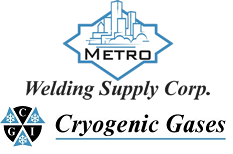 Safety Data SheetHydrogen SulfideCAS #7783-06-4Chemical SubstanceChemical FamilyTrade NamesHYDROGEN SULFIDEinorganic, gasHYDROGEN SULFIDE (H2S); DIHYDROGEN MONOSULFIDE; DIHYDROGEN SULFIDE; HYDROSULFURIC ACID; SULFUR DIHYDRIDE; SULFURETED HYDROGEN; SULFUR HYDRIDE; STINK DAMP; SEWER GAS; RCRA U135; UN 1053; H2SSkin ContactEye ContactIngestionInhalationNote to PhysiciansWash skin with soap and water for at least 15 minutes while removing contaminated clothing and shoes. Get medical attention, if needed. Thoroughly clean and dry contaminated clothing and shoes before reuse.Flush eyes with plenty of water for at least 15 minutes. Then get immediate medical attention.If a large amount is swallowed, get medical attention.If adverse effects occur, remove to uncontaminated area. Give artificial respiration if not breathing. If breathing is difficult, oxygen should be administered by qualified personnel. Get immediate medical attention.For inhalation, consider oxygen.Suitable Extinguishing MediaProducts of CombustionProtection of FirefightersLet burn unless leak can be stopped immediately.  Large fires: Use regular foam or flood with fine water spray.Sulfur oxidesAny self-contained breathing apparatus with a full facepiece.Protective material types: butyl rubber, polyvinyl chloride (PVC), neoprenePersonal PrecautionsEnvironmental PrecautionsMethods for ContainmentKeep unnecessary people away, isolate hazard area and deny entry. Stay upwind and keep out of low areas. Ventilate closed spaces before entering. Evacuation radius: 150 feet. For tank, rail car or tank truck: 800 meters (1/2 mile). Do not touch spilled material.Avoid heat, flames, sparks and other sources of ignition.Stop leak if possible without personal risk. Remove sources of ignition. Reduce vapors with water spray. Do not get water directly on material.Methods for CleanupOther InformationCollect runoff for disposal as potential hazardous waste. Dike for later disposal. Absorb with sand or other non-combustible material. Add an alkaline material (lime, crushed limestone, sodium bicarbonate, or soda ash).Notify Local Emergency Planning Committee and State Emergency Response Commission for release greater than or equal to RQ (U.S. SARA Section 304). If release occurs in the U.S. and is reportable under CERCLA Section 103, notify the National Response Center at (800)424-8802 (USA) or (202)426-2675 (USA).HandlingStorageStore and handle in accordance with all current regulations and standards. Protect from physical damage. Store outside or in a detached building. Store in a cool, dry place. Store in a well-ventilated area. Avoid contact with light. Grounding and bonding required. Subject to storage regulations: U.S. OSHA 29 CFR 1910.101. Notify State Emergency Response Commission for storage or use at amounts greater than or equal to the TPQ (U.S. EPA SARA Section 302). SARA Section 303 requires facilities storing a material with a TPQ to participate in local emergency response planning (U.S. EPA 40 CFR 355.30). Keep separated from incompatible substances.Subject to handling regulations: U.S. OSHA 29 CFR 1910.119.Exposure GuidelinesHYDROGEN SULFIDE: 20 ppm OSHA ceiling 50 ppm OSHA peak 10 minute(s) (once if no other measurable exposure occurs) 10 ppm (14 mg/m3) OSHA TWA (vacated by 58 FR 35338, June 30, 1993) 15 ppm (21 mg/m3) OSHA STEL (vacated by 58 FR 35338, June 30, 1993) 10 ppm ACGIH TWA 15 ppm ACGIH STEL 10 ppm (15 mg/m3) NIOSH recommended ceiling 10 minute(s)         TLV-TWA: 1ppm Upper respiratory irritation (ACGIH)Eye ProtectionSkin ProtectionRespiratory ProtectionWear splash resistant safety goggles with a face shield. Provide an emergency eye wash fountain and quick drench shower in the immediate work area.Wear appropriate chemical resistant clothing.Any self-contained breathing apparatus with a full facepiece.Physical StateAppearanceColorChange in AppearancePhysical FormOdorTasteGasColorlessColorlessN/AGasRotten egg odorN/AFlash PointFlammabilityPartition CoefficientAutoignition TemperatureUpper Explosive LimitsLower Explosive LimitsFlammableNot availableNot available500 F (260 C)44-46%4.0-4.3%Boiling PointFreezing PointVapor PressureVapor DensitySpecific GravityWater SolubilitypHOdor ThresholdEvaporation RateViscosity-78 to -77 F (-61 to -60.3 C)-123 F (-86 C)15200 mmHg @ 25 C1.2 (Air=1)1.1922.58-2.9% @ 20 C4.5-<7 (saturated solution)0.13 ppmNot applicable 0.0128 cP @ 25 C Molecular WeightMolecular FormulaDensityWeight per GallonVolatility by VolumeVolatilitySolvent Solubility34.08H2-S1.539 g/L @ 0 CNot availableNot availableNot applicableSoluble: Carbon disulfide, alcohol, ether, glycerol, gasolines, kerosene, crude oil, alkali solutionsStabilityConditions to AvoidIncompatible MaterialsStable at normal temperatures and pressure.Stable at normal temperatures and pressure.Combustible materials, metals, oxidizing materials, halogens, metal oxides, metal salts, bases, rust, oxidants, oxygen, copper powder, acetaldehyde, silver fulminateHazardous Decomposition ProductsPossibility of Hazardous ReactionsOxides of sulfurWill not polymerize.Oral LD50Dermal LD50Inhalation444 ppm inhalation-rat LC50 Irritation 0.000125 ppm/5 hour(s) eyes-human Irritation, lack of sense of smell, sensitivity to light, nausea, vomiting, difficulty breathing, headache, drowsiness, dizziness, disorientation, tremors, visual disturbances, suffocation, lung congestion, internal bleeding, heart damage, nerve damage, brain damage, coma, deathEye IrritationSkin IrritationSensitizationIrritation, sensitivity to light, visual disturbancesIrritation liquid: frostbiteHarmful if inhaled, respiratory tract irritation, skin irritation, eye irritation, blood damageCarcinogenicityMutagenicityReproductive EffectsDevelopmental EffectsNot availableNot availableAvailable.No dataEco toxicityPersistence / DegradabilityBioaccumulation / AccumulationMobility in EnvironmentFish toxicity: Acute LC50 7 ug/L Fresh water Fish - Fathead minnow - Pimephales promelas - FRY 96 hours; 14.9 ug/L 96 hour(s) LC50 (Mortality) Fathead minnow (PimephInvertibrate toxicity: 9730 ug/L 1.5 hour(s) (Mortality) Mediterranean mussel (Mytilus galloprovincialis)Algal toxicity: Not availablePhyto toxicity: Not availableOther toxicity: Not availableHighly toxic to aquatic life.Not availableNot availableDispose in accordance with all applicable regulations. Subject to disposal regulations: U.S. EPA 40 CFR 262. Hazardous Waste Number(s): U135.Proper Shipping NameID NumberHazard Class or DivisionPacking GroupLabeling RequirementsPassenger Aircraft or Railcar Quantity LimitationsCargo Aircraft Only Quantity LimitationsAdditional Shipping DescriptionHydrogen sulfideUN10532.3Not applicable2.3; 2.1ForbiddenForbiddenToxic-Inhalation Hazard Zone BShipping NameUN NumberClassPacking Group / Risk GroupHYDROGEN SULFIDE; or HYDROGEN SULPHIDEUN10532.3; 2.1Not applicableCERCLA SectionsSARA 355.30SARA 355.40100 LBS RQ500 LBS TPQ100 LBS RQAcuteChronicFireReactiveSudden ReleaseYes NoYes NoYesHYDROGEN SULFIDE: Administrative stay issued Aug. 22, 19941500 LBS TQCA Proposition 65Not regulated.WHMIS ClassificationA, B1, D1A, D2B.US Inventory (TSCA)TSCA 12b Export NotificationCanada Inventory (DSL/NDSL)Listed on inventory.Not listed.Listed on inventory.NFPA RatingHEALTH=4 FIRE=4 REACTIVITY=0